「龍目傳地震、長榮送愛心」為印尼姐妹校University Muhammadiyah Mataram賑災募款活動印尼旅遊勝地龍目島在8月5日傍晚遭遇了7級大地震，至今仍餘震不斷，死傷人數持續增加，無家可歸的人累計近十六萬人。經了解本校在當地的姐妹校Muhammadiyah University正好位於震央附近，此次遭受不小的損害，在關懷詢問後得知目前需要大量飲水、藥品及其他物資。本校來自印尼的學生有26位，他們散佈在各系所，看到家鄉有重大災難，想必他們的心一定無比沉重，想到家人及朋友此刻正遭受的苦難，焦急的心是我們無法體會及分擔。本校因此決定發起賑災募款活動，希望同仁師生伸出友誼的手，本著【人飢己飢、人溺己溺】的精神，不分國籍、不分你我，展現長榮大學身為國際社會一份子的責任。在為災情心痛之餘，唯有虔誠的祝禱及以微薄的心意代表我們對自己的學生以及姐妹校的關心，即日起至8月20日(星期一)止，校園募款活動開跑了!若您想以捐款盡一份心力，請填寫捐款單傳真至06-2785269或E-mail:lili@mail.cjcu.edu.tw；若您想以實際的行動關懷印尼學生，請加入學務處的關懷活動，全校一起來，讓印尼學生及千里之外的夥伴學校感受長榮人的愛心。敬祝             平安     喜樂                                                    校長  李泳龍                                                    資源發展(黃副校長室)您提供的資料將作為長榮大學(以下簡稱本校)執行捐款及募款業務。本校將遵守中華民國「個人資料保護法」與相關法令之規範，蒐集、處理及利用個人資料，以維護捐款人權益。若有任何問題請來電黃副校長室(分機1734鄭家蓁小姐)。捐款者資料姓名姓名身分證字號身分證字號聯絡電話聯絡電話捐款者資料捐款金額新台幣：                元整新台幣：                元整新台幣：                元整新台幣：                元整新台幣：                元整新台幣：                元整捐款方式□現金cash(請直接至出納組)□滙款remittance【長榮大學,007第一銀行富強分行, 60450230639】□郵政劃撥postal【長榮大學, 30756149】□現金cash(請直接至出納組)□滙款remittance【長榮大學,007第一銀行富強分行, 60450230639】□郵政劃撥postal【長榮大學, 30756149】□現金cash(請直接至出納組)□滙款remittance【長榮大學,007第一銀行富強分行, 60450230639】□郵政劃撥postal【長榮大學, 30756149】□現金cash(請直接至出納組)□滙款remittance【長榮大學,007第一銀行富強分行, 60450230639】□郵政劃撥postal【長榮大學, 30756149】□現金cash(請直接至出納組)□滙款remittance【長榮大學,007第一銀行富強分行, 60450230639】□郵政劃撥postal【長榮大學, 30756149】□現金cash(請直接至出納組)□滙款remittance【長榮大學,007第一銀行富強分行, 60450230639】□郵政劃撥postal【長榮大學, 30756149】信用卡捐款發卡銀行有效月/年有效月/年___ ___/___ ____信用卡捐款卡號卡片背面末三碼卡片背面末三碼____ ____ ____信用卡捐款卡別□VISA    □MASTER    □JCB   □聯合信用卡□VISA    □MASTER    □JCB   □聯合信用卡□VISA    □MASTER    □JCB   □聯合信用卡□VISA    □MASTER    □JCB   □聯合信用卡□VISA    □MASTER    □JCB   □聯合信用卡授權書持卡人簽名需與卡片背面簽名一致(Must match signature on back of card)需與卡片背面簽名一致(Must match signature on back of card)需與卡片背面簽名一致(Must match signature on back of card)需與卡片背面簽名一致(Must match signature on back of card)需與卡片背面簽名一致(Must match signature on back of card)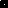 